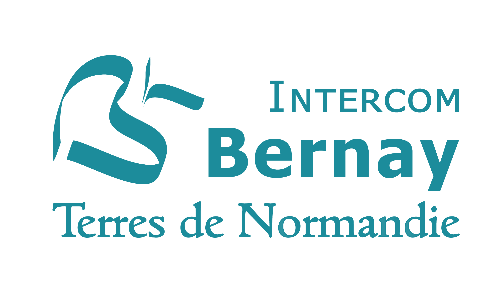 DATE :        / /                                COORDONNEES*Raison sociale :Nom Prénom du représentant :N° téléphone : Adresse email : Numéro de marché : Objet du marché : CONTENU DE LA DEMANDE Motif de la saisine : Message - En quelques lignes exposez votre situation.Actions entreprises avant la saisine de la médiatrice : *Les informations personnelles, feront l’objet de traitements par l’Intercom Bernay Terres de Normandie, responsable de traitement, destinés à instruire les demandes de médiation de ses fournisseurs dans le but de trouver un protocole d’accord au litige émanée de leur relation contractuelle. Ces traitements ont pour base juridique l’intérêt légitime. Le médiateur  de l’Intercom Bernay Terres de Normandie, chargé de l’instruction des dossiers, est destinataire des informations collectée.Les informations recueillies seront conservées par Le médiateur de l’IBTN pendant 1 an, puis seront susceptibles d’être archivées. En cas de refus de communication des données obligatoires, votre demande de médiation ne pourra pas être instruite par le médiateur de l’IBTN.  Conformément à la loi « informatique et libertés » du 6 janvier 1978 modifiée ainsi qu’au Règlement Général sur la Protection des Données personnelles, vous bénéficiez d'un droit d'accès, de rectification, de limitation, d’opposition pour motifs légitimes et de limitation des traitements vous concernant que vous pouvez exercer en vous adressant au déléguéla protection des données de L’IBTN : DATA VIGI PROTECTION Amiens-Est pôle Jules Verne5 rue des Indes Noires – Immeuble le Grand Large 80440 BOVES 02 32 44 22 30 – droitsdespersonnes@datavigiprotection.frwww.datavigiprotection.frsi après nous avoir contactés, vous estimez que vos droits ne sont pas respectés, vous pouvez adressé une réclamation auprès de la CNIL à l’adresse suivante : https://www.cnil.fr/plaintes 